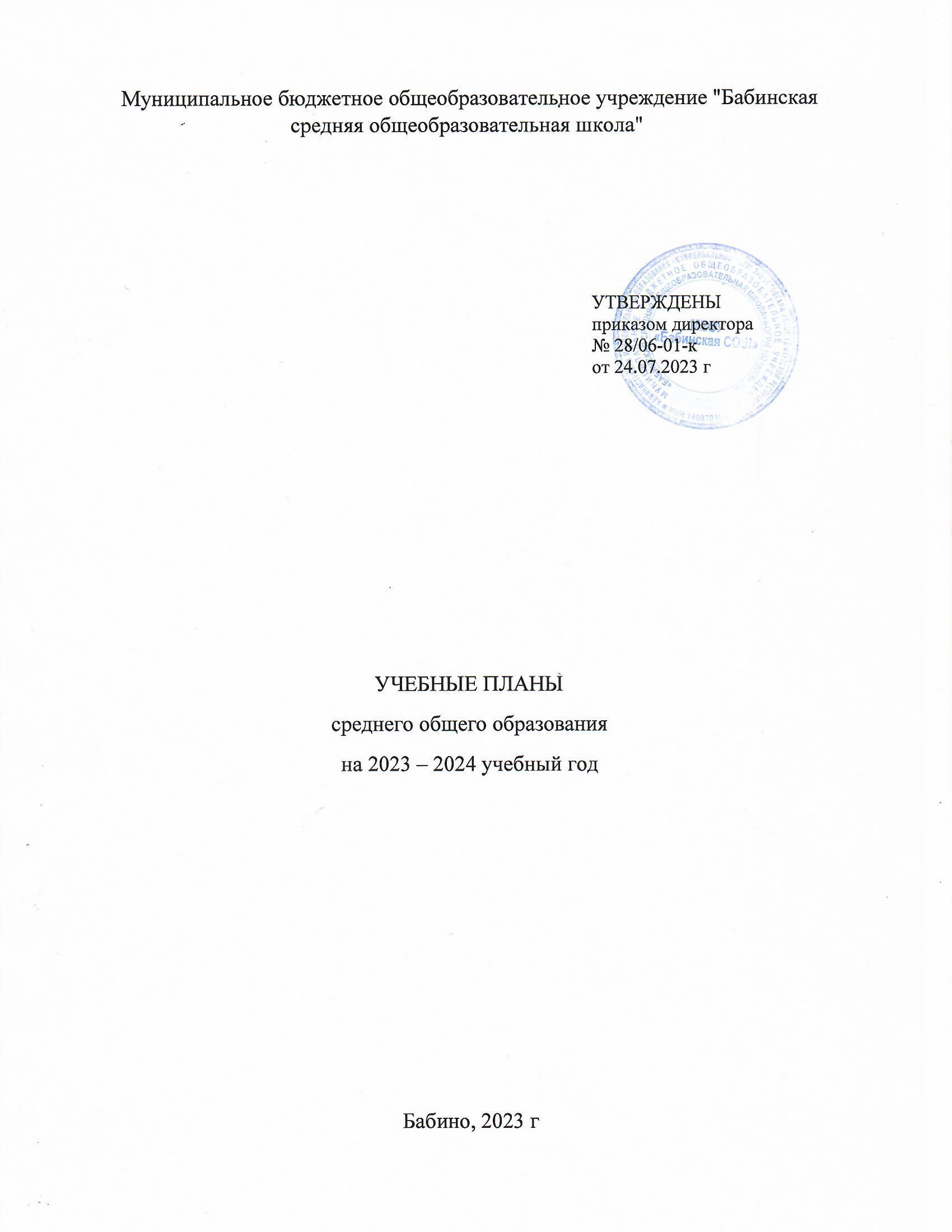 ПОЯСНИТЕЛЬНАЯ ЗАПИСКАУчебный план среднего общего образования муниципального бюджетного общеобразовательного учреждения "Бабинская средняя общеобразовательная школа" (далее - учебный план) для 10-11 классов, реализующих основную образовательную программу среднего общего образования, соответствующую ФГОС СОО (Приказ Министерства просвещения Российской Федерации от 12.08.2022 № 732 «О внесении изменений в федеральный государственный образовательный стандарт среднего общего образования»), фиксирует общий объём нагрузки, максимальный объём аудиторной нагрузки обучающихся, состав и структуру предметных областей, распределяет учебное время, отводимое на их освоение по классам и учебным предметам.Учебный план является частью образовательной программы муниципального бюджетного общеобразовательного учреждения "Бабинская средняя общеобразовательная школа", разработанной в соответствии с ФГОС среднего общего образования, с учетом Федеральной образовательной программой среднего общего образования, и обеспечивает выполнение санитарно-эпидемиологических требований СП 2.4.3648-20 и гигиенических нормативов и требований СанПиН 1.2.3685-21.Учебный год в муниципальном бюджетном общеобразовательном учреждении "Бабинская средняя общеобразовательная школа" начинается 01.09.2023 и заканчивается 31.05.2024. Продолжительность учебного года в 10-11 классах составляет 34 учебные недели. Учебные занятия для учащихся 10-11 классов проводятся по 6-ти дневной учебной неделе.Максимальный объем аудиторной нагрузки обучающихся в неделю составляет  в  10 классе – 37 часов, в  11 классе – 37 часов.  Учебный план состоит из двух частей — обязательной части и части, формируемой участниками образовательных отношений. Обязательная часть учебного плана определяет состав учебных предметов обязательных предметных областей.Часть учебного плана, формируемая участниками образовательных отношений, обеспечивает реализацию индивидуальных потребностей обучающихся. Время, отводимое на данную часть учебного плана внутри максимально допустимой недельной нагрузки обучающихся, может быть использовано: на проведение учебных занятий, обеспечивающих различные интересы обучающихсяВ муниципальном бюджетном общеобразовательном учреждении "Бабинская средняя общеобразовательная школа" языком обучения является русский язык.При изучении предметов  осуществляется деление учащихся на подгруппы.Промежуточная аттестация – процедура, проводимая с целью оценки качества освоения обучающимися части содержания (четвертное оценивание) или всего объема учебной дисциплины за учебный год (годовое оценивание).Промежуточная/годовая аттестация обучающихся за четверть осуществляется в соответствии с календарным учебным графиком.Все предметы обязательной части учебного плана оцениваются по четвертям. Предметы из части, формируемой участниками образовательных отношений, являются безотметочными и оцениваются «зачет» или «незачет» по итогам четверти. Промежуточная аттестация проходит на последней учебной неделе четверти. Формы и порядок проведения промежуточной аттестации определяются «Положением о формах, периодичности и порядке
текущего контроля успеваемости и промежуточной аттестации обучающихся Муниципальное бюджетное общеобразовательное учреждение "Бабинская средняя общеобразовательная школа". Освоение основной образовательной программы среднего общего образования завершается итоговой аттестацией. Нормативный срок освоения основной образовательной программы среднего общего образования составляет 2 года.УЧЕБНЫЙ ПЛАН универсальный (10 класс)Учебный план 11 класс (универсальный профиль)Предметная областьУчебный предметКоличество часов в неделюКоличество часов в неделюУровеньВсегоПредметная областьУчебный предмет1011УровеньВсегоОбязательная частьОбязательная частьОбязательная частьОбязательная частьРусский язык и литератураРусский язык22Б4Русский язык и литератураЛитература33Б6Иностранные языкиИностранный язык (английский)33Б6Математика и информатикаАлгебра и начала математического анализа23Б5Математика и информатикаГеометрия21Б3Математика и информатикаВероятность и статистика11Б2Математика и информатикаИнформатика11Б2Общественно-научные предметыИстория22Б4Общественно-научные предметыОбществознание44У8Общественно-научные предметыГеография11Б2Естественно-научные предметыФизика22Б4Естественно-научные предметыХимия11Б2Естественно-научные предметыБиология33У6Физическая культура и основы безопасности жизнедеятельностиФизическая культура33Б6Физическая культура и основы безопасности жизнедеятельностиОсновы безопасности жизнедеятельности11Б2Индивидуальный проект11ИтогоИтого323163Часть, формируемая участниками образовательных отношенийЧасть, формируемая участниками образовательных отношенийЧасть, формируемая участниками образовательных отношенийЧасть, формируемая участниками образовательных отношенийНаименование учебного курсаНаименование учебного курсаЛингвистический анализ текстаЛингвистический анализ текста112Избранные вопросы по математикеИзбранные вопросы по математике112Современные поэты РоссииСовременные поэты России011Формирование правовой культурыФормирование правовой культуры011Функциональная грамотностьФункциональная грамотность112СемьеведениеСемьеведение1-1Россия –мои горизонтыРоссия –мои горизонты112ИтогоИтого5611ИТОГО недельная нагрузкаИТОГО недельная нагрузка373774Количество учебных недельКоличество учебных недель3434Всего часов в годВсего часов в год125812582516Предметная область10 класс11 классУровень Итого Обязательная частьОбязательная частьОбязательная частьОбязательная частьОбязательная частьОбязательная частьРусский язык и литератураРусский язык11Б2Русский язык и литератураЛитература 33Б6Родной язык и родная литератураРодной язык (русский)1Б1Родной язык и родная литератураРодная литература (русская)1Б1Математика и информатикаМатематика44Б8Иностранные языкиИностранный язык (английский)33Б6Естественные наукиБиология11Б2Естественные наукиХимия11Б2Естественные наукиАстрономия1Б1Общественные наукиИстория22Б4Обществознание11Б2Физическая культура, экология, ОБЖФизическая культура33Б6Физическая культура, экология, ОБЖОсновы безопасности жизнедеятельности11Б2ВСЕГО212243Учебные предметы по выборуУчебные предметы по выборуУчебные предметы по выборуУчебные предметы по выборуУчебные предметы по выборуУчебные предметы по выборуПолитическая география мира.Политическая география мира.112Информатика в науке и производстве.Информатика в науке и производстве.112Физика в экспериментахФизика в экспериментах224448Курсы по выборуКурсы по выборуКурсы по выборуКурсы по выборуКурсы по выборуКурсы по выборуЛингвистический анализ текстаЛингвистический анализ текста112Избранные вопросы по математике, включая вероятность и статистикуИзбранные вопросы по математике, включая вероятность и статистику224Измерение физических величинИзмерение физических величин112Формирование правовой культурыФормирование правовой культуры1-1Реформы и реформаторыРеформы и реформаторы-11Углубленное изучение отдельных тем общей биологииУглубленное изучение отдельных тем общей биологии224Углубленное изучение отдельных тем общей химииУглубленное изучение отдельных тем общей химии224Современные поэты РоссииСовременные поэты России11СемьеведениеСемьеведение1-1Индивидуальный проект Индивидуальный проект 1-1Финансовая грамотностьФинансовая грамотность1-1Россия –мои горизонтыРоссия –мои горизонты-11ИТОГОИТОГО12/3711/3723/74